Hello again Susan,I’m SO sorry for the delay, I’ve been inundated with relocating groups from St. Thomas because of hurricane Irma.   The good news, all of our hotel guests and staff are ok, the bad news, I’m a little behind.  Thank you for your patience!Thank you for reaching out to us with your concerns and giving us the opportunity to personally address them.We are aware about the negative press that was recently released in the news and would like to say that Cancun remains a desirable destination for visitors from around the world. Our guests and visitors in the Hotel Zone are still enjoying the same activities and excursions.Security has always been one of our top priorities and we have rigorous security procedures in place at our resorts per Marriott standards. These procedures are reviewed often and our staff is trained to assess and respond to any situationIn 2016, Mexico hosted 35 million international tourists, 80% of which came from the United States. That year, the country increased its ranking by the United Nations World Tourism Organization to 8th most visited country in the world.So far in 2017 (January – July), Mexico’s visitors from the U.S. have increased by 9.6% (6.2 million visitors), in comparison to the same period in 2016. Overall, international visitors to Mexico have increased by more than 9% in 2017. During 2016, 94% of U.S. visitors reported an experience that exceeded their expectations and 86% said they would like to come back again in the next six months.International visitors to Mexico have increased by more than 9% in 2017, when comparing the same period between January and July of the previous year. So far in 2017, Mexico’s visitors from the U.S. have increased by 9.6% (6.2 million visitors).We look forward to hosting millions of tourists, including this important program, in the coming months and holiday season.Thank you again and please let me know if you have any further questions or need any additional information.  I would be more than happy to get on the phone with you to discuss this further, I’m in the office all week with the exception of Friday.Have a wonderful evening!
TessaTessa R. Crist | Director, Account SalesMarriott and Renaissance, Caribbean and Mexico Resorts
Direct: 303.362.3409 | E-Mail: tessa.crist@marriott.com*Aruba*Cancun*St. Kitts*St. Thomas*Puerto Vallarta*Los CabosFrom: Susan Fossum [mailto:fossumsusan@hotmail.com] 
Sent: Wednesday, September 6, 2017 1:39 PM
To: Joni Brady <jonibrady@gmail.com>
Cc: Crist, Tessa <Tessa.Crist@marriott.com>; McArthur, Rebecca <Rebecca.Mcarthur@marriott.com>; Joni Brady <board_chair@icpan.org>
Subject: Re: Follow-Up on ICPAN Proposal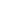 Hi all,I appreciate the email - I have looked in my junk box and did not find anything Tessa.  Mystery. Anyway, have it now to review. Thanks so much. As Joni mentioned, it would be helpful to get any update on news concerning the travel advisory.Sue

Happy Trails!Sent from my iPhone
On Sep 6, 2017, at 11:54 AM, Joni Brady <jonibrady@gmail.com> wrote:Thank you, Tessa! We will be in touch after the reviews are completed in a few weeks. We noted a US State Department travel advisory was issued last week for that region of Mexico due to increased violence, which may well impact US and possibly other delegate attendance. Obviously a concerning development. Do you have any related info that might have a bearing on our decision?Thank you, again, for the proposal and your support.Cheers ~JoniOn Tue, Sep 5, 2017 at 6:53 PM Crist, Tessa <Tessa.Crist@marriott.com> wrote:Hello Joni,Thank you so much for reaching out!  The proposal for your event went out to Susan on 8/16 so it may be sitting in her junk mail.  Please see the link and email below that was sent.We would be delighted to host this event at the Marriott Cancun Resort.  We just finished a rooms renovation with a complete overhaul of the bathrooms…it was a loud one but finished and we are SO happy with the results!  The Marriott and JW Marriott are connected by a covered walkway so your guests will have access to a multitude of amenities that you wouldn’t find at a single resort.  These include 8 specialty restaurants along with the expected swim up bar, 750 Degree Pizza grab and go, etc., 2 spas, etc.  Think about doing a dine-around with NO logistics of transportation!   I am in my office this week and would be happy to talk through any of the details that might be helpful to you and your team when choosing a perfect location for this event.Thank you for your consideration!
TessaDear Susan Fossum,

We're excited about being considered to host the International Conference for PeriAnaesthesia Nurses.

To start the process, we have created an e-Proposal for you to explore event details.

OPEN PROPOSAL
Reference #: M-9ZD1BF9

We will follow up shortly to discuss further. In the meantime, if we can help further please let us know.

Sincerely,

Tessa Crist
Director, Account Sales
Marriott Cancun Resort
303-362-3409 | Tessa.Crist@marriott.comTessa R. Crist | Director, Account SalesMarriott and Renaissance, Caribbean and Mexico Resorts
Direct: 303.362.3409 | E-Mail: tessa.crist@marriott.com*Aruba*Cancun*St. Kitts*St. Thomas*Puerto Vallarta*Los CabosSep 11 (2 days ago)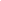 